Let’s Discuss Finances, Executive Presence, & LeadershipThursday, August 20th, 2020Ernest Mario School of Pharmacy ● 160 Frelinghuysen Road, Piscataway, NJ 08854*Times listed are ESTTopic: Let’s Discuss Finances, Executive Presence, & LeadershipTime: Aug 20, 2020 11:00 AM Eastern Time (US and Canada)Join Zoom Meetinghttps://rutgers-hipaa.zoom.us/j/98995737467?pwd=aWxYcFFnRFk0cXhSQWhTVFRVTDFaQT09Meeting ID: 989 9573 7467Password: PharmacyOne tap mobile+13126266799,,98995737467# US (Chicago)+16465588656,,98995737467# US (New York)Join By Phone        +1 312 626 6799 US (Chicago)        +1 646 558 8656 US (New York)        +1 301 715 8592 US (Germantown)        +1 346 248 7799 US (Houston)        +1 669 900 9128 US (San Jose)        +1 253 215 8782 US (Tacoma)Tim Ulbrich, PharmDTimothy Ulbrich is a clinical professor of pharmacy and director of the Master’s in Health-System Pharmacy Administration (MS HSPA) program at The Ohio State University College of Pharmacy. He received his Doctor of Pharmacy degree from Ohio Northern University and completed postgraduate residency training at The Ohio State University.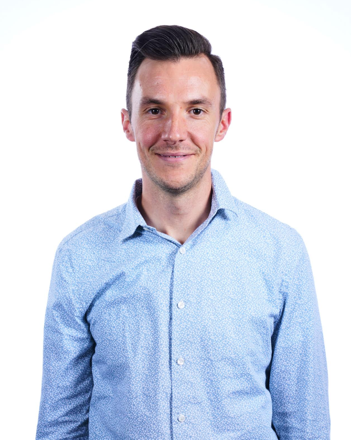 Prior to joining Ohio State in 2018, he spent 9 years at Northeast Ohio Medical University College of Pharmacy where he served in various administrative and faculty roles. He has been involved in various pharmacy organizations including his role as a member of the Ohio Pharmacists Association (OPA) Board of Trustees, Treasurer of OPA, Chair of the APhA New Practitioner Network, and founding Chair of the OPA New Practitioner Experience.After paying off more than $200,000 in non-mortgage debt, Tim is working to empower pharmacists and pharmacy students to take control of their financial future. He is the co-founder &amp; CEO of the Your Financial Pharmacist, host of the Your Financial Pharmacist Podcast and co-author of Seven Figure Pharmacist: How to Maximize Your Income, Eliminate Debt and Create Wealth.Lucy Rose, MBAFrom 1995-97, Ms. Rose served as the Director of the Office of Training and Communications for the Center for Drug Evaluation and Research (CDER) of the Food and Drug Administration. There she designed and implemented programs to improve external communications with the pharmaceutical industry, health care professionals, and consumers. Additionally, she designed and implemented programs to improve employee performance, including leadership and management development. Examples of programs introduced during Ms. Rose's leadership include: design and implementation of CDER’s World Wide Web Site, Live Satellite Educational TV programs with the pharmaceutical industry, comprehensive introductory training programs for new reviewers, and design and implementation of CDER’s crisis communication program.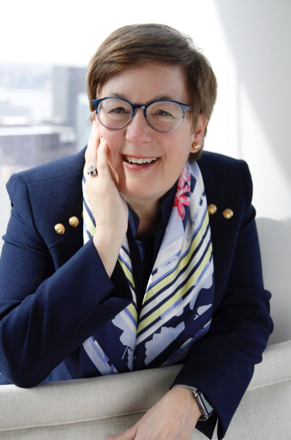 Ms. Rose led CDER’s Division of Drug Marketing, Advertising and Communications (DDMAC) from 1993 to 1995. In this capacity, she was responsible for the regulatory oversight of all prescription drug advertising and marketing to U.S. health care professionals and consumers. Among those challenges encountered during her leadership were the CME (Industry Supported Scientific and Educational Activities) Guidance and Direct to Consumer Broadcast Advertising considerations.Prior to joining FDA, Ms. Rose was associated for seven years with Mead Johnson Pharmaceuticals, a division of Bristol-Myers Squibb Pharmaceuticals. She began her career as a sales representative, served as a regional sales trainer, and for four years was the District Sales Manager of the Washington, DC district.Ms. Rose earned a B.S. degree in biology from Salem College in Winston-Salem, NC and an MBA from Averett College. In addition, Lucy graduated from the Wake Forest University Physician Assistant Program as a board-certified Physician Assistant.Ms. Rose has been honored with a number of awards. The FDA twice selected her for their highest leadership accolade, the Award of Merit, for her leadership at DDMAC and at the Office of Training and Communication. DTC Perspectives and PHAME have elected her to their respective Direct To Consumer Hall of Fames for her many years of leadership in the DTC arena. Additionally, she speaks extensively at professional conferences on the regulatory and compliance issues surrounding the promotion of prescription drugs.Michael Toscani, BS, PharmD 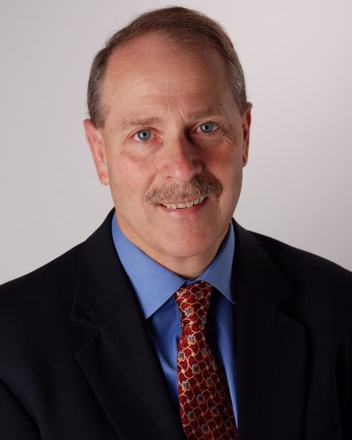 Dr. Michael Toscani has worked in many different pharmacy related practice sites in his 40-year career including community, hospital, pharmaceutical, contract research organization, consulting, and academia.Dr. T received his BS in pharmacy and PharmD from St. John’s University (and was also a classmate of Dean Barone). He completed a two-year infectious disease fellowship at Hartford, CT before joining the industry at Miles (now Bayer) Pharmaceuticals. He has held senior management positions in pharma, contact organizations, and healthcare consulting companies and has led teams that have secured FDA drug development in areas such as anti-infectives, cardiovascular, and cerebrovascular therapeutic areas. A part of EMSOP as a research professor and Fellowship Director for almost 9 years, Dr. T has helped direct the post doc industry program with Dean Barone. This program has grown substantially, and now has over 260 fellows in 20 companies including a new physician fellowship program. Dr. T’s new role at EMSOP is to focus on strategic development, teaching, and scholarly work for this program, institute and school. TIMETOPICPRESENTER(S)11:00 AM – 12:00 PMNew Practitioner Financial Planning: Student Loans & InvestingTim Ulbrich, PharmD12:00 PM – 12:10 PMFellow Engagement AnnouncementFellow Engagement Committee12:10 PM – 12:40 PMTeaching Opportunities AnnouncementTeaching Committee12:40 PM – 12:55 PMUniversity Outreach AnnouncementCandidate Relations Committee12:55 PM – 1:10 PMBREAKBREAK1:10 PM – 2:40 PMExecutive Presence in the Virtual WorldPlease turn your camera on for this sessionLucy Rose, MBA2:40 PM – 3:00 PMBREAKBREAK3:00 PM – 3:45 PMDISC Assessment Discussion Michael Toscani, PharmD